ข้อ 1 จากโจทย์ จงเติมคำในช่องว่างให้เรียบร้อย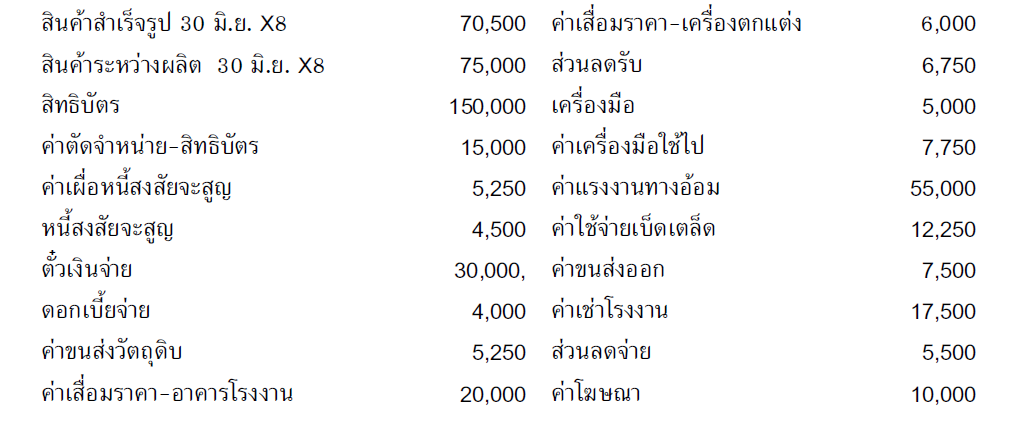 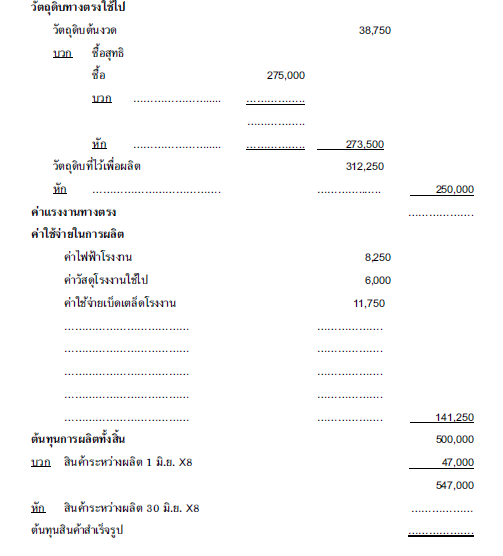 